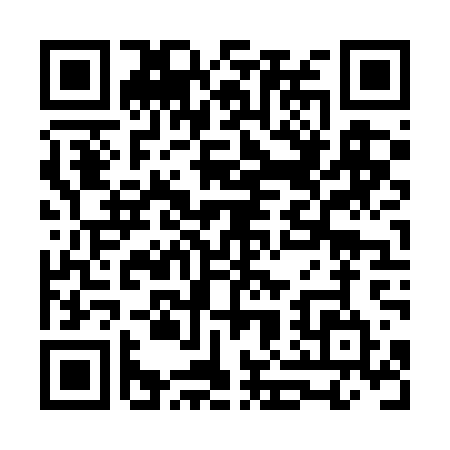 Prayer times for Yuhang District, ChinaWed 1 May 2024 - Fri 31 May 2024High Latitude Method: Angle Based RulePrayer Calculation Method: Muslim World LeagueAsar Calculation Method: ShafiPrayer times provided by https://www.salahtimes.comDateDayFajrSunriseDhuhrAsrMaghribIsha1Wed3:515:1811:583:356:398:012Thu3:505:1711:583:356:408:023Fri3:495:1711:583:356:408:034Sat3:485:1611:583:356:418:045Sun3:475:1511:583:356:428:046Mon3:465:1411:583:356:428:057Tue3:455:1311:583:356:438:068Wed3:445:1211:583:356:448:079Thu3:435:1211:583:356:448:0810Fri3:425:1111:583:356:458:0911Sat3:415:1011:583:356:468:1012Sun3:405:1011:583:356:468:1113Mon3:395:0911:583:356:478:1214Tue3:385:0811:583:356:478:1215Wed3:375:0811:583:356:488:1316Thu3:365:0711:583:356:498:1417Fri3:355:0611:583:356:498:1518Sat3:345:0611:583:356:508:1619Sun3:335:0511:583:356:518:1720Mon3:335:0511:583:356:518:1821Tue3:325:0411:583:356:528:1922Wed3:315:0411:583:356:538:1923Thu3:315:0311:583:356:538:2024Fri3:305:0311:583:356:548:2125Sat3:295:0311:583:356:548:2226Sun3:295:0211:583:356:558:2327Mon3:285:0211:593:356:558:2328Tue3:275:0111:593:356:568:2429Wed3:275:0111:593:356:578:2530Thu3:265:0111:593:356:578:2631Fri3:265:0111:593:356:588:26